        BIOGRAPHY PROJECT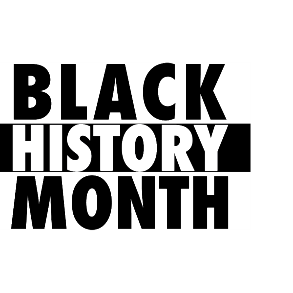 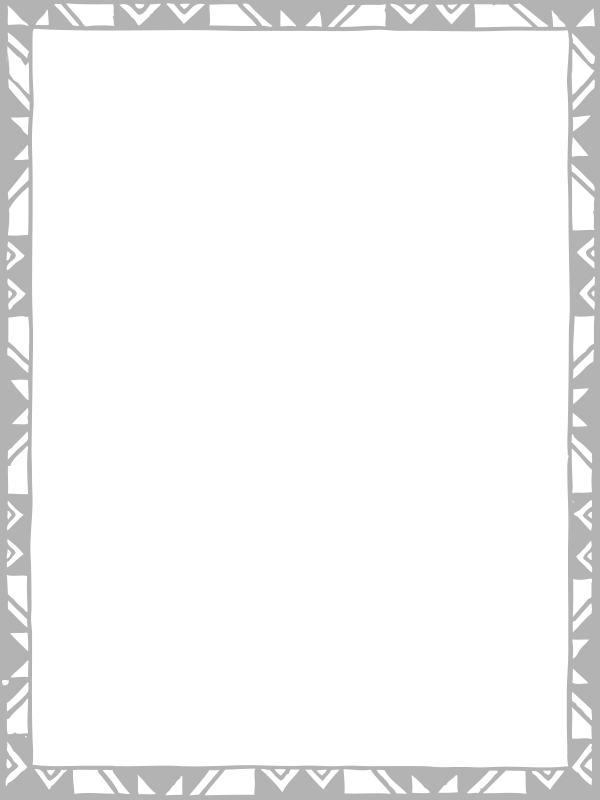 February is Black History Month and we will be studying amazing authors, writers, athletes, political leaders, reformers, and inventors. You are going to research and create a slide for someone that you think everyone should know about. This person should be inspirational and legendary. When people read your slide, they should walk away being informed and understand why you picked this person to study. Your slide will be created on PowerPoint. You will create just one slide. You are going to include the person’s name, birth/death dates, 1-2 paragraphs of information, a picture, a quote or interesting fact and a question or writing prompt at the bottom. Create a page in the writing section of your binder to gather information as you research. STEP 1: Choose a person to research. STEP 2: Research the person.     https://www.factmonster.com/encyclopedia            https://www.dkfindout.com      https://kids.britannica.com/STEP 3: Write facts on a page in the writing section of your binder. Think about why this person is important. Did they accomplish something? Did they fight for justice? Were they the first to do something? STEP 4: Add a picture. Be sure to resize it to fit the page. STEP 5: Create text boxes for your title, research, quote/fact and your writing prompt. Choose the font size for each box carefully!STEP 6: Add a video. Search on YouTube and find one that works. In PowerPoint click INSERT, VIDEO, Online Video, then copy the URL from YouTube and paste it. Select a video that is no longer than 5 minutes. Resize so that it’s rather small on the slide. STEP 7: Prepare yourself for presenting your biographical slide. Your “speech” should be 3-5 minutes. You will be presenting a new and interesting person to the class. Show your excitement! DUE DATE: ___________________________ The person I’m researching is __________________________________________.